OVERVIEWCommunity Health Plan of Imperial Valley’s (“CHPIV” or the “Plan”) CONTINUITY OF CARE (“CoC”)   POLICYCHPIV provides continued access for up to 12 months to an OUT-OF-NETWORK PROVIDER with whom the MEMBER has an ONGOING RELATIONSHIP, as long as CHPIV has no Quality of Care issues with the PROVIDER and the PROVIDER will accept either CHPIV’s or the Medi-Cal FFS Rates, whichever is higher, pursuant to W&I Code section 14182(b)(13) – (14). CHPIV will ensure the MEMBER’s right to continue receiving Medi-Cal services covered under the CHPIV’s Contract when transitioning to CHPIV even in circumstances in which the Member does not continue receiving services from their pre-existing Provider. CHPIV  will ensure CoC for Covered Services without delay to the Member with a Network Provider, or if there is no Network Provider to provide the Covered Service, with an OON Provider.CHPIV will ensure that active prior treatment authorizations for services remain in effect for 90 days and must be honored without a request by the MEMBER, authorized representative, or Provider for MEMBERS transitioning to CHPIV. CHPIV will ensure arrangement of services authorized under the active prior treatment authorization with a Network Provider, or if there is no Network Provider to provide the service, with an OON Provider.CHPIV allows all MEMBERSs to request CONTINUITY OF CARE in accordance with 42 CFR section 438.62 and APL 22-032.CHPIV will provide for additional CONTINUITY OF CARE Protections for MEMBERS with specific conditions as defined in H&S Code section 1373.96.CHPIV will ensure proper evaluation of denied Medical Exemption Requests (MER) as automatic CONTINUITY OF CARE requests.CHPIV for the completion of Covered Services at the request of a MEMBER in accordance with H&S Code section 1373.. All MEMBERSs with PRE-EXISTING RELATIONSHIP with the PROVIDER who make a CONTINUITY OF CARE request must be given the option to continue treatment for up to 12 months with an OUT-OF-NETWORK PROVIDER, if the following criteria are met:The MEMBER has seen the OUT-OF-NETWORK PROVIDER at least once within the 12 months before Enrollment with CHPIV;The OUT-OF-NETWORK PROVIDER accepts CHPIV’s rate offered in accordance with H&S Code section 1373.96(d)(2) or €(2); andThe OUT-OF-NETWORK PROVIDER meets CHPIV’s applicable professional standards and has no disqualifying Quality of Care issues.CHPIV has a process for accepting requests from the MEMBER, authorized representative, or PROVIDER over the telephone, according to the requester’s preference, and must not require the requester to complete and submit a paper or online form if the requester prefers to make the request by telephone. To complete a telephone request, the MCP may take any necessary information from the requester over the telephone.CHPIV has a process for accepting and approving retroactive CoC requests and for reimbursing PROVIDERS for services that were already provided if the request meets all CoC requirements. CHPIV ensures the development and implementation of procedures that further describe the following: Date of CoC process initiation. Validation of has a PRE-EXISTING RELATIONSHIP with the PROVIDER by requesting all relevant treatment information from the OUT-OF-NETWORK (OON) PROVIDER,Timelines for making CoC determinations: 30 calendar days for non-urgent requests; 15 calendar days if the MEMBER’s medical condition requires more immediate attention, such as upcoming appointments or other pressing care needs; orAs soon as possible, but no longer than three calendar days for urgent requests (i.e., there is an identified risk of harm to the MEMBER).Acknowledgment of the CoC request within the required timeframes, advising the MEMBER that the CoC request was received, the date of receipt, and the estimated timeframe for resolution. Decision notification by using the MEMBER’s known preference of communication or by notifying the MEMBER using one of these methods in the following order: telephone call, text message, email, and then notice by mail: For non-urgent requests, within seven calendar days of the decision. For urgent requests, within the shortest applicable timeframe that is appropriate for the MEMBER’s condition, but no longer than three calendar days of the decision.Content of MEMBER notification:Denial notifications: A statement of the MCP’s decision. A clear and concise explanation of the reason for denial. The MEMBER’s right to file a grievance or appeal. For additional information on grievances and appeals, refer to APL 21-011 or subsequent iterations of this APL.Approval notifications: A statement of the MCP’s decision. The duration of the CONTINUITY OF CARE arrangement. The process that will occur to transition the MEMBER’s care at the end of the CONTINUITY OF CARE period. The MEMBER’s right to choose a different Network PROVIDER.Process for notifying MEMBERSs within 30 calendar days before the end of the CONTINUITY OF CARE period, using the MEMBER’s preferred method of communication, about the process that will occur to transition the MEMBER’s care to a IN-NETWORK PROVIDER at the end of the CONTINUITY OF CARE period. This process includes engaging with the MEMBER and PROVIDER before the end of the CONTINUITY OF CARE period to ensure continuity of services through the transition to a new PROVIDER.  PROCEDURECHPIV delegates the COC process to its Subcontractor, Health Net.Delegation OversightCHPIV shall provide oversight and continually assess the delegated functions, responsibilities, processes, and performance of Health Net. CHPIV ensures Health Net’s compliance with regulatory and contractual requirements through the following activities which are detailed in CHPIV Policy CMP-002: Delegation Oversight Policy and Procedure:Ongoing monitoringPerformance reviewsData analysisUtilization of benchmarks, if availableAnnual desktop and on-site audits  DEFINITIONSWhenever a word or term appears capitalized in this policy and procedure, the reader should refer to the “Definitions” below.....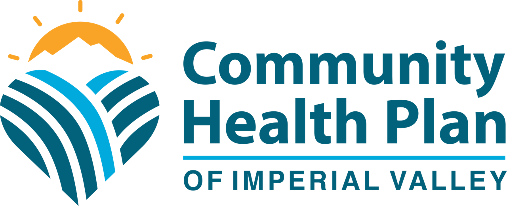 Continuity of CareContinuity of CareUM-003DepartmentHealth ServicesHealth ServicesFunctional AreaUtilization ManagementUtilization ManagementImpacted Delegate Subcontractor            NA Subcontractor            NADATESDATESDATESDATESPolicy Effective Date6/12/2023Reviewed/Revised DateNext Annual Review Due6/12/2024Regulator ApprovalAPPROVALSAPPROVALSAPPROVALSAPPROVALSInternalInternalRegulatorRegulatorNameGordon Arakawa, MD DHCS DMHC NATitleChief Medical Officer DHCS DMHC NAATTACHMENTSNAAUTHORITIES/REFERENCESInternalCHPIV, Delegation Oversight Policy and Procedure, CMP-002FederalTitle 42 Code of Federal Regulations (“CFR”) 418.3StateCalifornia Health and Safety Code Sections (“H&S Code”) 1367(d), 1373.95, 1373.96Title 22 California Code of Regulations Rules (“CCR”) 51340, 51340.1, 53887, 53923.5Title 28 CCR Rules 1300.67.1 (a) – (e); 1300.67.1.3 (b)DMHC: Technical Assistance Guide (“TAG”) “Continuity of Care” (last published 06/27/2014); All Plan Letter (“APL”) 19-013DHCS: DHCS 2024 Medi-Cal Managed Care Agreement, Exhibit A, Attachment III, Section 5.2.12 ; APLs 15-019, 16-002, 17-007, 20-017, 21-003; 22-032, 22-032Knox-Keen Health Care Service Act and Regulations, Section 1373.95Accreditation NCQA:  Network Management (NET) 4, Element B: Continued Access to PractitionersNCQA:  Quality Management and Improvement (QI) 3, Element D: Transition to Other CareHISTORYHISTORYRevision DateDescription of Revision6/12/2023Policy creation7/6/2023TERMDEFINITIONMemberA beneficiary enrolled in a CHPIV program.Active Course of TreatmentMeans an ongoing treatment in which discontinuity could cause a recurrence or worsening of the condition under treatment and interfere with anticipated outcomes.  Treatment typically involves regular visits with the practitioner to monitor the status of an illness or disorder, provide direct treatment, prescribe medication or other treatment, or modify a treatment protocol.Acute Condition Means a medical condition that involves a sudden onset of symptoms due to an illness, injury, or other medical problem that requires prompt medical attention and that has a limited duration.  Examples include a heart attack, pneumonia, or appendicitis.  Continuity of Care (“COC”)Means the process by which the member and the Provider are cooperatively involved in ongoing health care management toward the goal of high quality, cost-effective medical care.ChronicMeans a condition that is long-term and ongoing and is not acute.  Examples include diabetes, asthma, allergies, and hypertension.Medically Necessary/Medical Necessity Means all Covered Services that are reasonable and necessary to protect life, prevent illness or disability, alleviate severe pain through the diagnosis or treatment of disease, illness or injury, achieve age-appropriate growth and development, and attain, maintain, or regain functional capacity per Title 22 CCR Section 51303(a) and 42 CFR 438.210(a)(5).When determining the Medical Necessity of Covered Services for a Medi-Cal beneficiary under the age of 21, “Medical Necessity” is expanded to include the standards set forth in 42 USC Section 1396d(r), and W & I Code Section 14132 (v).For individuals under 21 years of age, EPSDT service is considered medically necessary or a medical necessity when it is necessary to correct or ameliorate defects and physical and mental illnesses and conditions that are discovered by screening services.   A service need not cure a condition in order to be covered under EPSDT.  Services that maintain or improve the child’s current health condition are also covered under EPSDT because they “ameliorate” a condition.  Maintenance services are defined as services that sustain or support rather than those that cure or improve health problems.  Services are covered when they prevent a condition from worsening or prevent development of additional health problems.  The common definition of “ameliorate” is to “make more tolerable”.  Additional services must be provided if determined to be medically necessary for an individual child.  Non-Participating Provider or Out-of-Network ProviderMeans a health care professional or facility that does not have a service contract with the Plan and/or its delegate HNCS that is responsible for providing health care services for the Member who has requested completion of services with that professional or facility at the in-network benefit level.Ongoing Relationship or  Pre-Existing Relationship Means the member has seen the requested out-of-network provider (PCP or Specialist) at least once during the 12 months prior to the date of the member’s initial enrollment in the managed care plan for a non-emergency visit.  The Plan and/or its delegate HNCS determines if a relationship exists using data provided by DHCS to the Plan and/or its delegate HNCS, such as Medi-Cal FFS utilization data.  The member or their provider may also provide information to the Plan and/or its delegate HNCS that demonstrates a pre-existing relationship with a provider.  A member may not attest to a pre-existing relationship (instead of actual documentation being provided).  Participating Provider or In-Network ProviderMeans a health care professional or facility that is contracted with the Plan and/or its delegate HNCS, who or that provides covered services to Plan members.Prior Authorization Means the formal process that requires a Provider to obtain advanced approval from the Plan and/or its delegate HNCS to provide specific services or procedures.  Prior authorization is required for most services or care; however, prior authorization is not required for emergency or out-of-area urgent care services.ProviderMeans any individual or entity that is engaged in the delivery of services, or ordering or referring for those services, and is licensed or certified to do so.Seniors and Persons with Disabilities (SPDs) Means a member who falls under a specific SPD aid code as defined by DHCS.Serious Chronic Condition Means a medical condition due to a disease, illness, or other medical problem or medical disorder that is serious in nature, and that does either of the following: Persists without full cure or worsens over an extended period of time or requires ongoing treatment to maintain remission or prevent deterioration.  Terminal Illness Means a terminal illness is an incurable or irreversible condition that has a high probability of causing death within one year or less.Terminated Provider Means a Provider whose contract to provide covered services to members is terminated or not renewed by the Plan and/or its delegate HNCS.